5.pielikumsPriekules novada pašvaldības domes2016.gada 31.marta sēdes protokolam Nr.5,4.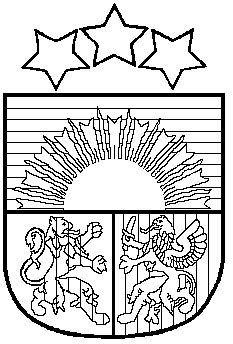 LATVIJAS REPUBLIKAPRIEKULES NOVADA PAŠVALDĪBAS DOMEReģistrācijas Nr. , Saules iela 1, Priekule, Priekules novads, LV-3434, tālrunis , fakss 63497937, e-pasts: dome@priekulesnovads.lvLĒMUMS     Priekulē2016.gada 31.martā								                   Nr. 5	4.Par zemes nomas līguma slēgšanu tirgus laukuma izveidei PriekulēPriekules novada pašvaldība LEADER projekta ietvaros plāno tirgus laukuma un stāvlaukuma izbūvi, lai nodrošinātu novada mājražotājus ar labiekārtotu laukumu. Tirgus laukuma un stāvlaukuma iekārtošanai ir panākta vienošanās ar akciju sabiedrību “LPB” par zemes gabala 1400m2  platībā iznomāšanu uz 10 gadiem blakus veikalam TOP, zemes gabala kadastra Nr. 6415 002 0150.Pamatojoties uz likuma „Par pašvaldībām” 21.panta pirmās daļas 27.punktu, atklāti balsojot PAR - 15 deputāti (Malda Andersone, Inita Rubeze, Arnis Kvietkausks, Inese Kuduma, Rigonda Džeriņa, Vaclovs Kadaģis, Andis Eveliņš, Mārtiņš Mikāls, Ainars Cīrulis, Vija Jablonska, Ilgonis Šteins, Arta Brauna, Tatjana Ešenvalde, Gražina Ķervija,  Andris Džeriņš); PRET -  nav; ATTURAS -  nav; Priekules novada pašvaldības dome NOLEMJ:1.Slēgt zemes nomas līgumu tirgus laukuma un stāvlaukuma iekārtošanai Priekulē LEADER projekta ietvaros par zemes gabala 1400m2 platībā, kadastra nr. 6415 002 0150, nomu ar akciju sabiedrību “LPB”, reģ.Nr.52103003541, adrese: Liepāja, Brīvības iela 56.2.Gadījumā, ja LEADER projekta ietvaros netiek apstiprināts Priekules novada pašvaldības iesniegtais projekts, zemes nomas līgumu izbeigt.Izsūtāms: 1 eks. Attīstības plānošanas nodaļai;1 eks. I.Avotiņai.Pašvaldības domes priekšsēdētāja 					Vija Jablonska